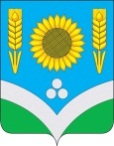 СОВЕТ НАРОДНЫХ ДЕПУТАТОВ РОССОШАНСКОГО  МУНИЦИПАЛЬНОГО РАЙОНА ВОРОНЕЖСКОЙ ОБЛАСТИРЕШЕНИЕ35 сессии от 25 мая 2022  года № 264                      г. РоссошьО внесении изменений в решение Совета народных депутатов Россошанского муниципального района от 23.12.2020 г.  № 169 «Об оплате труда работников, замещающих должности, не являющиеся должностями муниципальной службы органов местного    самоуправления Россошанского муниципального   района Воронежской области» В целях приведения муниципальных правовых актов органов местного самоуправления Россошанского муниципального района Воронежской области в соответствие с действующим законодательством, Совет народных депутатов Россошанского муниципального района РЕШИЛ:1. Внести в решение Совета народных депутатов Россошанского муниципального района от 23.12.2020 г. № 169 «Об оплате труда работников, замещающих должности, не являющиеся должностями муниципальной службы органов местного самоуправления Россошанского муниципального района Воронежской области» следующие  изменения: 1.1. Приложение № 2 «Перечень должностей и размеры должностных окладов работников, замещающих должности, не являющиеся должностями муниципальной службы органов местного самоуправления Россошанского муниципального района Воронежской области» изложить в новой редакции, согласно приложению. 2. Настоящее Решение вступает в силу с момента  опубликования в официальном вестнике газеты «Россошанский курьер» и размещается на официальном сайте Совета народных депутатов Россошанского муниципального района в сети Интернет.3. Контроль за исполнением настоящего решения возложить на главу Россошанского муниципального района Сисюка В.М. и на главу администрации Россошанского муниципального района Мишанкова Ю.В.Глава Россошанского                                                                                     В. М. Сисюкмуниципального  района		                                                   ПЕРЕЧЕНЬДОЛЖНОСТЕЙ И РАЗМЕРЫ ДОЛЖНОСТНЫХ ОКЛАДОВ РАБОТНИКОВ, ЗАМЕЩАЮЩИХ ДОЛЖНОСТИ, НЕ ЯВЛЯЮЩИЕСЯ ДОЛЖНОСТЯМИ МУНИЦИПАЛЬНОЙ СЛУЖБЫ ОРГАНОВ МЕСТНОГО САМОУПРАВЛЕНИЯ РОССОШАНСКОГО МУНИЦИПАЛЬНОГО РАЙОНА Приложениек решению 35 сессии Совета  народных  депутатов Россошанского  муниципального района от 25.05.2022 г. № 264
Наименование должностей             Размер      
должностного   
оклада (рублей)  Главный консультант 9 453Главный бухгалтер9 396 Руководитель проектного офиса9 274Советник главы администрации9 274Ведущий консультант9 274Главный инспектор7 618Ведущий инспектор6 019Главный экономист 7 618Ведущий экономист 6 019Главный инженер                                       5 976Секретарь – референт 5 640Старший инженер 5 380Техник по вождению автомобиля 5 380Заведующий(ая) канцелярией         5 380Старший инспектор, старший инспектор делопроизводитель  4 782Заведующий(ая) хозяйством, комендант                              4 782Инженер, инженер-программист, инженер-программист по защите информации                                               4 782Системный администратор                               4 598Делопроизводитель                                                                                                                                                                                                                                                                                                                                                                                                                                                                                                                                                                                                                                                                                                                                                                4 187Машинистка                                            4 187Архивариус 3 826Инспектор 3 826Техник по обслуживанию лифта 3 826Рабочий по обслуживанию здания                        3 826Курьер                                                3 154Техник по уборке помещений                            3 154